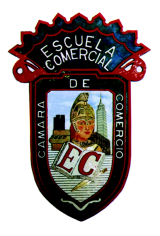 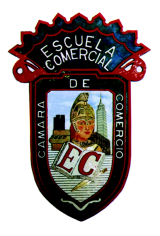 OBJETIVO: Los objetivos que persigue son el aprender a valorar la vida, la libertad y la solidaridad en nuestros momentos de ocio, favoreciendo la toma de decisiones responsables y la autonomía en el uso de los bienes y recursos de nuestro tiempoINSTRUCCIONES.Lee la información que se te envía, analízala y subraya lo más importante. Contesta las preguntas que se indican al final Apunte : Ocio y tiempo libre¿Qué es el ocio?No hay una definición  exacta lo que sí podemos decir es que el ocio depende de las circunstancias históricas y de la manera de pensar, implica un marco temporal, supone una liberación del trabajo y disponibilidad para el tiempo personal.J.DUMAZEDIER: La definición de ocio como conjunto de ocupaciones a las que el individuo se entrega de manera totalmente voluntaria sea para descansar, para divertirse, para desarrollar su información o su formación desinteresadamente, tras haberse liberado de sus obligaciones profesionales, familiares y sociales. El ocio cumple para el que lo disfruta: descanso, diversión y desarrollo. Posibilita la expresión libre y creativa de los hombres.¿Existe alguna diferencia entre Ocio y Tiempo libre?La diferencia radica en que el tiempo libre es el tiempo que se dispone para dedicarse a lo que uno mejor le parezca .antes que buscar una diferencia debemos considerar mejor la relación estrecha que existe entre ambos conceptos , sin embargo daremos ambos conceptos :TIEMPO LIBRESe conoce como Tiempo Libre a aquel tiempo que la gente le dedica a aquellas actividades que no corresponden a su trabajo formal ni a tareas domésticas esenciales. Su rasgo diferencial es que se trata de un tiempo recreativo el cual puede ser utilizado a discreción, es decir, a diferencia de lo que ocurre con aquel tiempo Ocupado  en el cual la mayoría de las veces no se puede elegir el tiempo de realización, ni el tipo de actividad . En este, la persona puede decidir cuántas horas destinarle.Aunque, el tiempo libre, para algunos, también suele incluir la realización de algunas actividades que aunque no sean laborales pueden ser algún tipo de obligatoriedad, como ser ir al médico, ir al supermercado, entre otras y que se las realiza en el llamado tiempo libre porque no se dispone de tiempo para hacerlas durante aquellas jornadas en las que domina el trabajo.Entonces, generalmente, las personas suelen utilizar este tiempo para descansar, recreación, entretenimiento o placer, o como recién indicábamos para hacer aquellas actividades que por falta de tiempo no pueden hacer mientras están en un día laborable., pero que no son cotidianas. Difícilmente podamos incluir  tiempo libre una actividad que no nos resulte en ningún punto atractiva y placentera.Ahora bien, no todos podremos considerar o inscribir del mismo modo a una actividad como parte de un cronograma de tiempo libre, es decir, cada quién elige en que ocupar ese tiempo , ir al cine, al teatro o asistir a cualquier otro tipo de actividad artística o cultural, pasear por el parque, ir a un shopping o centro comercial de compras, salir un día de pic nic, contratar una excursión a alguna zona rural para desplegar diversas actividades que acentúen el contacto directo con la naturaleza, entre otras. O incluso quedarse en casa a ver tv. Preparar pastelillos, componer algún daño. Etc.OCIO:  Es un tiempo libre que dedicamos a no producir para los demás sino para nosotros mismos. Ha cambiado de forma radical durante los últimos 10 años, las tecnologías se inmiscuyen en la vida cotidiana de forma real. Empleo racional del tiempo libre que potencia las relaciones más ricas e intensas, selectivas y productivas a todos los niveles, facilitan la vida cotidiana y generan satisfacción.En la sociedad actual en la que vivimos el tiempo de ocio se ha convertido en una necesidad más que es necesario cubrir. Los jóvenes por regla general tienen unas inquietudes y una vitalidad que necesitan cubrir, por lo que cuando no tienen una oferta suficiente para cubrir sus necesidades buscan la forma de ocupar su tiempo libre.Desgraciadamente todos conocemos la realidad en materia cultural, deportiva, de animación, etc... Y todos claramente vemos la necesidad de reorientar la escasa oferta destinada a cubrir el tiempo libre de los jóvenes con actividades atractivas.  .Como puntos fundamentales de una política de ocio y tiempo libre, destacaremos:Ofrecer la posibilidad de emplear el tiempo libre en formas de ocio alternativo, que fomenten hábitos de vida saludables tanto físicos como intelectuales.Difundir, facilitar y motivar el gusto y la participación del joven en actividades culturales, adaptadas a las necesidades e intereses de a quién va dirigido.Potencializar las Asociaciones, apoyando a las  ya existentes y fomentando la creación de nuevas entidades, ya que en las asociaciones se fomentan aspectos muy importantes en la vida de las personas tanto como es el espíritu de compañerismo, la solidaridad.Establecimiento de una política de ayudas y subvenciones a las distintas asociaciones para el desarrollo de actividades y cursos destinados al público en general.Descentralización de la oferta cultural, acercando la misma a localidades en las que es necesaria esta oferta debido a que tiene carencias en este aspecto.Aprovechar las instalaciones y zonas alternativas mediante una política de gestión eficaz.Dotar a los ayuntamientos mediante convenios, de las instalaciones y materiales necesarios para poder desarrollar una buena política de tiempo libre.Construcción de centros cívicos en distritos para ubicar las sedes de las asociaciones juveniles.Ampliación de las redes de albergues para favorecer el turismo rural.Promover la creación de escuelas municipales de Animación Sociocultural.Potenciar la educación para el ocio dotando a las escuelas de medios económicos para poder conseguirlo.Apertura de  centros educativos  para la práctica de deportes y otras actividades lúdicas.Para estos tiempos se requieren una serie de destrezas y un proceso de enseñanza-aprendizaje, unos dependen de unas habilidades y otros de otras.Objetivos de los Centros Educativos y espacios de Ocio   : Favorecer el deseo de participación activa con colectivos y organizaciones interesadas por la conservación del medio ambiente, la entrega altruista a los más necesitados o en actividades lúdicas o deportivas que favorezcan la integración del individuo en su entorno y la adopción de hábitos saludables personales.Tomar conciencia de las necesidades básicas de la vida, incluido el disfrute de las propias capacidades y posibilidades, favoreciendo la toma de decisiones que supongan el respeto a los demás y el cuidado del medio.Reconocer el valor intrínseco de nuestras relaciones con los demás para afrontar el impacto del consumismo en la formación personal y apreciar el gozo de las relaciones humanas.Interesarse en la organización personal del tiempo libre, de forma que la autonomía de acción se beneficie de hábitos saludables para sí mismo y para los otros, aprendiendo a disfrutar nuestro ocio para gratificación propia y de los demás.Valorar y rechazar aspectos consumistas perjudiciales para la salud, o prevenir actividades para la salud, que puedan violentar a otros, descuidar el medio ambiente o poner en peligro la salud o riesgo de accidente.Favorecer los momentos de vivencia personal y creativa, eludiendo la opción simple y utilitaria del tiempo, apreciando incluso el aburrimiento como un tiempo necesario entre la acción y la decisión o como disfrute pausado frente al agobio y el estrés.Favorecer la curiosidad, el interés por la novedad, el gusto por viajar y conocer otros pueblos y culturas, la capacidad de admiración y sorpresa, la emoción y asombro ante lo desconocido, que posibilite la creación de aficiones y el cultivo de diversos intereses, con sentido creativo lúdico o de gozo de relaciones humanas.Características del ocioAutonomía, ya que la actividad elegida por el individuo, ha sido libremente.Placer, toda actividad de ocio busca el placer de la persona o individuo.Finalidad, hay que tener unos objetivos concretos dependiendo en el grupo humano con el que se integra la sociedad.Dinero, depende del nivel económico o individuo.Adaptación al medio, favorece la buena integración social del individuo.Autodesarrollo, que nos aporte equilibrio, formación y desarrollo.Interrelación, con los demás y con el trabajo ya que lo que hacemos en nuestro tiempo de ocio afecta a nuestro trabajo y a todos los aspectos de nuestra vidaOrganización del tiempo, cuanto más se organiza el tiempo, mayor tiempo libre disponemos y por lo tanto mayor ocio.Libertad de elección, de la actividad que queremos realizar y con quien o quienes.Creatividad.Transformación social.Tipos de ocioLos tipos de ocio han ido evolucionando según el marco histórico y social de la persona. Según las lecturas las podemos clasificar en cuatro tipos:Actividades corporales { paseos, excursiones y toda clase de deportes}Actividades prácticas { aquellas que implican una producción concreta y requieren algún tipo de trabajo manual, como el bricolaje, jardinería o trabajos manuales }Actividades culturales {se incluyen todas las prácticas culturales, sean elitistas o masivas, participativas, creativas o pasivas. Como escuchar música, teatro, leer, conferencias...}Actividades sociales o colectivas {relaciones interpersonales, como conversaciones en cafés, plazas, fiestas de amigos, reuniones familiares...}Algunos centros de Ocio: ALEA: Escuela de ocio y tiempo libre que organiza:Cursos de monitores y coordinadores de tiempo libre.Recursos ambientales, excursiones y visitas culturales.Circuitos americanos, actividades para fomentar el desarrollo individual de cada persona y adaptarse al grupo.Expresión corporal, manualidades y cuenta cuentos.Dirigido a niños, mayores y jóvenes también organiza fiestas de empresa.EXPO-OCIO: Feria del tiempo libre pensado para que se puedan conocer las reflexiones, opiniones y pareceres respecto al ocio y el tiempo libre. Es vehículo difusor de ideas y pensamientos.ARONA: El patronato de deportes de Arona, como entidad encargada de la planificación, desarrollo y control de las actividades deportivas municipales.Baloncesto ,Atletismo ,Vóley-playa ,Tenis , Hockey, Balonmano ,Fútbol ,Boxeo , Natación entre otros ,Voleibol, Boxeo,Gimnasia rítmicaSAVE THE CHILDREN: Esta organización se dedica a ofrecer actividades de ocio en especial a los niños, favoreciendo que estos tengan acceso a él. Se organizan actividades de ocio en especial para niños con minorías étnicas, emigrantes, tutelados o con deficiencias físicas o psíquicas.Sus objetivos son la formación de asociaciones infantiles y favorecer la integración cultural de estos niños a través de actividades de tiempo libre, potenciar los valores de solidaridad y respeto al medio ambiente.Promociona varios tipos de actividades que se enmarcan en varios ámbitos:Deportivo: creación y mantenimiento de clubes infantiles.Ecológico: actividades de aire libre y protección de la naturaleza.Cultural: teatro, guiñol, música, cine y museos.Recreativo: campamentos, talleres de prensa y fotografía.Social: bibliotecas abiertas, recogida y reciclado de papel, participación en fiestas populares.Tarea : contesta estas preguntas 1. Diferencia en entre tiempo libre y Ocio (si es que la hay) 2. ¿porque es importante contar con tiempo libre y Ocio?3. ¿cómo es que se relacionan el Ocio y el tiempo libre?4. ¿Cómo es que interviene el turismo en el tiempo libre y Oció? 5. ¿a qué te dedicas cuanto tienes tiempo libre?6. Indica 5 puntos fundamentales de la política del Ocio y Tiempo libre7. ¿Cuál es el objetivo principal de los centros Educativos?8. Indica mínimo 5 características del Ocio 9. indica los tipos de Ocio existente10. Investiga si dentro de tu comunidad existe algún centro deportivo o Casa de cultura     Donde se puedan realizar distintas actividades. Da nombre y dirección d la mismaGrupos: 41-A  CLASES 10 ,11,12 y 13   Fecha : 20,21,22 y 27SEPProfra. Sandra Luz Guadarrama Esqueda- Lic. En Turismo 